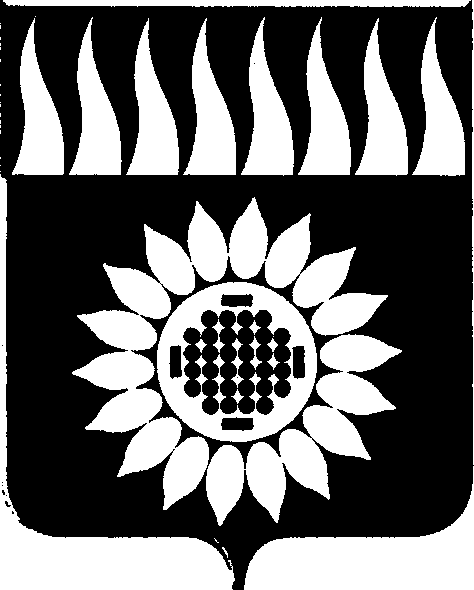 ГОРОДСКОЙ ОКРУГ ЗАРЕЧНЫЙД У М Ашестой  созыв____________________________________________________________ПЯТНАДЦАТОЕ ОЧЕРЕДНОЕ ЗАСЕДАНИЕР Е Ш Е Н И Е25.05.2017г. № 74-Р	                                Зарегистрированы Главным Управлением                                                                                                        Министерства юстиции РФ по Свердловской                                                                                                       области  04.07.2017г.  О внесении  изменений в Устав                      Гос.рег. № RU 663700002017002     городского округа Заречный             В связи с принятием Федеральных законов от 28.12.2016г. № 465-ФЗ «О внесении изменений в отдельные законодательные акты Российской Федерации в части совершенствования государственного регулирования организации отдыха и оздоровления детей»,  от 28.12.2016г. № 494-ФЗ  «О внесении изменений в отдельные законодательные акты Российской Федерации», на основании ст.ст. 25, 45 Устава городского округа Заречный	       Дума решила:  1. Внести в Устав городского округа Заречный  изменения в соответствии с Приложением № 1.  2. Поручить Главе городского округа   направить настоящее решение в Главное управление Министерства юстиции Российской Федерации по Свердловской области  для государственной регистрации изменений в Устав городского округа Заречный.3. Отменить решение Думы от 02.03.2017г. № 26-Р «О внесении изменений в Устав городского округа Заречный»,4. Опубликовать настоящее решение в установленном порядке после его регистрации в соответствии с п. 2 решения.5.  Настоящее решение вступает в силу со дня его опубликования.Председатель Думы  городского округа 		                  В.Н. БоярскихГлава городского округа                                                           А.В. Захарцев Приложение № 1									           к решению Думы 									 от 25.05.2017г. № 74-Р 	           Изменения в Устав городского округа Заречный1. В статье 6:1.1. в подпункте 15 пункта 1 слова «организация отдыха детей в каникулярное время» заменить словами «осуществление в пределах своих полномочий мероприятий по обеспечению организации отдыха детей в каникулярное время, включая мероприятия по обеспечению  безопасности их жизни  и здоровья»;2. В статье 17:2.1. подпункт 1 пункта 3 изложить в следующей редакции: «1) проект Устава городского округа, а также проект решения Думы городского округа о внесении изменений и дополнений в данный Устав, кроме случаев, когда в Устав городского округа вносятся изменения в форме точного воспроизведения положений Конституции Российской Федерации, федеральных законов, Устава или законов Свердловской области в целях приведения Устава городского округа в соответствие с этими нормативными правовыми актами;»;3. В статье 31:3.1. подпункт 19 пункта 1 изложить в следующей редакции:       «19) осуществление в пределах своих полномочий мероприятий по обеспечению организации отдыха детей в каникулярное время, включая мероприятия по обеспечению  безопасности их жизни  и здоровья;»;4. В статье 45:4.1. пятый абзац пункта 1 изложить в следующей редакции:«Не требуется официальное опубликование, обнародование порядка учета предложений по проекту решения Думы о внесении изменений и дополнений в Устав городского округа, а также порядка участия граждан в его обсуждении в случае, если в Устав городского округа вносятся изменения в форме точного воспроизведения положений Конституции Российской Федерации, федеральных законов, Устава или законов Свердловской области в целях приведения Устава городского округа в соответствие с этими нормативными правовыми актами;»;4.2. шестой абзац пункта 1 изложить в следующей редакции:  «Проект Устава городского округа, а также проект решения Думы городского округа о внесении изменений в данный Устав выносятся на публичные слушания, кроме случаев, когда в Устав городского округа вносятся изменения в форме точного воспроизведения положений Конституции Российской Федерации, федеральных законов, Устава Свердловской области в целях приведения данного Устава городского округа в соответствие с этими нормативными правовыми актами;»;4.3. пункт 1дополнить девятым  абзацем следующего содержания:    Приведение Устава городского округа в соответствие с федеральным законом, законом Свердловской области осуществляется в установленный этими законодательными актами срок. В случае, если федеральным законом, законом Свердловской области указанный срок не установлен, срок приведения Устава городского округа  в соответствие с федеральным законом, законом Свердловской области  определяется с учетом даты вступления в силу соответствующего федерального закона, закона Свердловской области, необходимости официального опубликования (обнародования) и обсуждения на публичных слушаниях проекта муниципального правового акта о внесении изменений и дополнений в Устав городского округа, учета предложений граждан по нему, периодичности заседаний Думы городского округа, сроков государственной регистрации и официального опубликования (обнародования) такого муниципального правового акта и, как правило, не должен превышать шесть месяцев.».